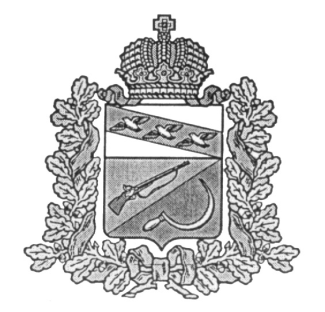 АДМИНИСТРАЦИЯКОСОРЖАНСКОГО СЕЛЬСОВЕТАЩИГРОВСКОГО РАЙОНАКУРСКОЙ ОБЛАСТИПОСТАНОВЛЕНИЕот «24» апреля2024г. №57О внесении изменений и дополнений в постановление Администрации Косоржанского сельсовета от 23.08.2019г. №85 «О комиссии по соблюдению требований  к служебному поведению муниципальныхслужащих Администрации Косоржанского сельсовета Щигровского района  и урегулированию конфликта интересов»       В соответствии с Указом Президента Российской Федерации от 25 января 2024 г. № 71 «О внесении изменений в некоторые акты Президента Российской Федерации», на основании протеста Щигровской межрайонной прокуратуры от 18.03.2024г. №20-2023 на Положение о комиссии по соблюдению требований к служебному поведению муниципальных служащих, Администрация Косоржанского сельсовета Щигровского сельсовета постановляет:1. Внести в постановление Администрации Косоржанского сельсовета от 23.08.2019г. №85 «О комиссии по соблюдению требований  к служебному поведению муниципальных служащих Администрации Косоржанского сельсовета Щигровского района  и урегулированию конфликта интересов» следующие изменения и дополнения:	1.1. подпункт б) пункта 11 Положения о комиссии по соблюдению требований к служебному поведению муниципальных служащих Администрации Косоржанского сельсовета Щигровского района и урегулированию конфликта интересов дополнить абзацем следующего содержания:«- уведомление муниципального служащего о возникновении не зависящих от него обстоятельств, препятствующих соблюдению требований к служебному поведению и (или) требований об урегулировании конфликта интересов;»;	1.2. дополнить Положени о комиссии по соблюдению требований к служебному поведению муниципальных служащих Администрации Косоржанского сельсовета Щигровского района и урегулированию конфликта интересов пунктом 20.4 следующего содержания:	«20.4.  По итогам рассмотрения вопроса, указанного в абзаце шестом подпункта "б" пункта 11 настоящего Положения, комиссия принимает одно из следующих решений:а) признать наличие причинно-следственной связи между возникновением не зависящих от государственного служащего обстоятельств и невозможностью соблюдения им требований к служебному поведению и (или) требований об урегулировании конфликта интересов;б) признать отсутствие причинно-следственной связи между возникновением не зависящих от государственного служащего обстоятельств и невозможностью соблюдения им требований к служебному поведению и (или) требований об урегулировании конфликта интересов.»2. Утвердить новый состав Комиссии по соблюдению требований к служебному поведению муниципальных служащих администрации Косоржанского сельсовета  и урегулированию конфликта интересов.3. Постановление Администрации Косоржанского сельсовета Щигровского района №47 от  25.03.2022г. «О внесении изменений в постановление Администрации Косоржанского сельсовета Щигровского района от 05.03.2018 года № 14  «О комиссии по соблюдению требованийк служебному поведению муниципальных служащих Администрации Косоржанского сельсовета Щигровского района и урегулированию конфликта интересов»» признать утратившим силу.4.Контроль за исполнением настоящего постановления оставляю за собой.5. Настоящее постановление вступает в силу со дня обнародования.Глава Косоржанского сельсоветаЩигровского района                                                         Г.Д.ЗахаровПриложение   к постановлению                                                                                  Администрации                                                                                    Косоржанского   сельсовета                                                                                   Щигровского района                                                                                 от 24 апреля 2024г.  №57Состав комиссиипо соблюдению требований к служебному поведению муниципальных служащих Администрации Косоржанского  сельсовета Щигровского района и урегулированию конфликта интересовПредседатель комиссии:         Браткова Наталья Владимировна, заместитель                                                     Главы Администрации Косоржанского сельсоветаЗаместитель председателя комиссии:                                  Гордеева Людмила Александровна,   начальник отдела                                                    Администрации Косоржанского сельсоветаСекретарь комиссии:               Игракова Оксана Геннадьевна, специалист по ВУС                                                   Администрации Косоржанского сельсоветаЧлены комиссии:                     Кутузова Лилия Ивановна, член участковой                                                   избирательной комиссии                                                   Жидких Ольга Ивановна, член участковой                                                   избирательной комиссии